
Fait à ………………………………………………………..							le |___|___| - |___|___| - |___|___|___|___|Ce document doit être remis obligatoirement au secrétariat soit :Fédération Boraine FS : avenue Dr Schweitzer 183 – 7340 ColfontainePar mail envoyé à secretariat@fbfs.be et au format PDFLa FBFS se réserve le droit de valider le présent document et peut le cas échéant, refuser le transfert.formulaire de transfert - saison 2021/22FEDERATION BORAINE de FOOTBALL en SALLEformulaire de transfert - saison 2021/22FEDERATION BORAINE de FOOTBALL en SALLEformulaire de transfert - saison 2021/22FEDERATION BORAINE de FOOTBALL en SALLE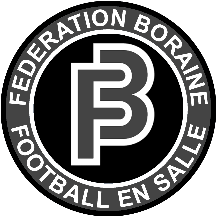 Ce document doit être remis au secrétariat de la FBFS en même temps que la LICENCE DU MEMBRE 
PERIODE DE TRANSFERT : du 15/10 au 15/12Ce document doit être remis au secrétariat de la FBFS en même temps que la LICENCE DU MEMBRE 
PERIODE DE TRANSFERT : du 15/10 au 15/12Ce document doit être remis au secrétariat de la FBFS en même temps que la LICENCE DU MEMBRE 
PERIODE DE TRANSFERT : du 15/10 au 15/12Ce document doit être remis au secrétariat de la FBFS en même temps que la LICENCE DU MEMBRE 
PERIODE DE TRANSFERT : du 15/10 au 15/12Ce document doit être remis au secrétariat de la FBFS en même temps que la LICENCE DU MEMBRE 
PERIODE DE TRANSFERT : du 15/10 au 15/12IDENTITE DU MEMBRE DEMANDEURIDENTITE DU MEMBRE DEMANDEURIDENTITE DU MEMBRE DEMANDEURIDENTITE DU MEMBRE DEMANDEURIDENTITE DU MEMBRE DEMANDEURINFORMATIONS CLUBSINFORMATIONS CLUBSINFORMATIONS CLUBSINFORMATIONS CLUBSINFORMATIONS CLUBSSIGNATURES POUR ACCORDSIGNATURES POUR ACCORDSIGNATURES POUR ACCORDSIGNATURES POUR ACCORDSIGNATURES POUR ACCORD
Secrétaire 
club actuel
Secrétaire
nouveau club
Membre demandeur

Membre demandeur

Acceptation FBFS
